ВИКОНАВЧИЙ ОРГАН КИЇВСЬКОЇ МІСЬКОЇ РАДИ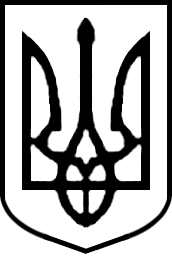 (КИЇВСЬКА МІСЬКА ДЕРЖАВНА АДМІНІСТРАЦІЯ)ДЕПАРТАМЕНТ ОСВІТИ І НАУКИ, МОЛОДІ ТА СПОРТУН А К А З__28.09.2016___                                                                                                      №   __795_Про проведення І (районного) туру Всеукраїнського конкурсу «Учитель року-2017»На виконання Указу Президента України від 29 червня 1995 року № 489  «Про всеукраїнський конкурс «Учитель року»,  відповідно до Положення 
про всеукраїнський конкурс «Учитель року», затвердженого постановою Кабінету Міністрів України від  11 серпня 1995 року № 638, постанови Кабінету Міністрів України від 14 вересня 2005 року  № 900 «Про внесення змін до Положення про Всеукраїнський конкурс «Учитель року», наказу Міністерства освіти і науки України від  14 червня 2016 року № 668 
«Про проведення всеукраїнського конкурсу «Учитель року-2017» та з метою виявлення і підтримки творчої праці вчителів, підвищення їхньої професійної майстерності, популяризації педагогічних здобутківНАКАЗУЮ:Начальникам управлінь освіти районних в місті Києві державних    адміністрацій:Провести І (районний) тур Всеукраїнського конкурсу «Учитель року-2017» у номінаціях «Біологія», «Інформатика», «Музичне мистецтво», «Початкова освіта» в листопаді 2016 року.Подати інформацію за результатами  І (районного) туру Всеукраїнського конкурсу «Учитель року-2017» згідно з додатками 1, 2, 3 до науково-методичного центру координації методичної роботи та освітніх вимірювань Інституту післядипломної педагогічної освіти Київського університету імені Бориса Грінченка (пр-т П. Тичини, 17, каб. 221, 
тел. 553-99-92) до 15 грудня 2016 року.   Забезпечити участь переможців І (районного) туру в ІІ (міському) турі Всеукраїнського конкурсу «Учитель року-2017».Директору координаційного центру інформаційно-комунікаційних технологій Департаменту освіти і науки, молоді та спорту (Плєвако К. П.) розмістити цей наказ на сайті Департаменту.Контроль за виконанням цього наказу покласти на начальників  управлінь освіти районних в місті Києві державних адміністрацій.Інформаціяпро підсумки проведення І (районного) туруВсеукраїнського конкурсу «Учитель року-2017»Начальник управління освіти районноїв місті Києві державної адміністрації                                        (прізвище, підпис)(ПІБ, телефон виконавця )Директор ІППОКУ імені Бориса Грінченка			                           М. ВойцехівськийЗаявкана участь педагогічних працівників ____________________ районув II (міському) турі Всеукраїнського конкурсу "Учитель року-2017"Начальник управління освіти районноїв місті Києві державної адміністрації                                        (прізвище, підпис)(ПІБ, телефон виконавця )Директор ІППОКУ імені Бориса Грінченка			                           М. ВойцехівськийЛИСТ-ПРЕДСТАВЛЕННЯ_____________________________________________________________________________(повна назва РУО)представляє___________________________________________________________________                                      (прізвище, ім'я, по батькові учасника Конкурсу)_____________________________________________________________________________(посада і місце роботи учасника Конкурсу)для участі в ІІ (міському) турі Всеукраїнського конкурсу «Учитель року-2017" 
у номінації «__________________________________».                                      (указати номінацію)________________________________________________________________________________(короткий висновок про педагогічну та методичну діяльність учасника Конкурсу)________________________________________________________________________________________________________________________________________________________________________________________________________________________________________________________________________________________________________________________________________________________________________________________________________________________________________________________________________________________________________________________________________________________________________________Начальник управління освіти районноїв місті Києві державної адміністрації                                       (прізвище, підпис)М.П.Директор ІППОКУ імені Бориса Грінченка			                           М. ВойцехівськийВ. о. директора  Департаменту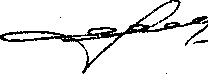 В. ЧеломбітькоДодаток 1 до наказу Департаменту освіти і науки, молоді та спортувиконавчого органу Київської міської ради (Київської міської державної адміністрації) від ________________ 2016 року  №  _____№НомінаціяКількість учасників І туруПрізвище, ім’я, по батькові переможця«Біологія»«Інформатика»«Музичне мистецтво»«Початкова освіта»Всього: Всього: Додаток 2 до наказу Департаменту освіти і науки, молоді та спортувиконавчого органу Київської міської ради (Київської міської державної адміністрації) від ________________ 2016 року  №  _____№з/пПІБНавчальний закладПосада, фахКатегорія, званняПед.стажКонтактні дані: телефон, 
е-mailНомінація«Біологія»«Інформатика»«Музичне мистецтво»«Початкова освіта»Додаток 3 до наказу Департаменту освіти і науки, молоді та спортувиконавчого органу Київської міської ради (Київської міської державної адміністрації) від ________________ 2016 року  №  _____Голові організаційного комітету ІІ (міського) туру Всеукраїнського конкурсу«Учитель року-2017»